Business Management Major / ACC Minor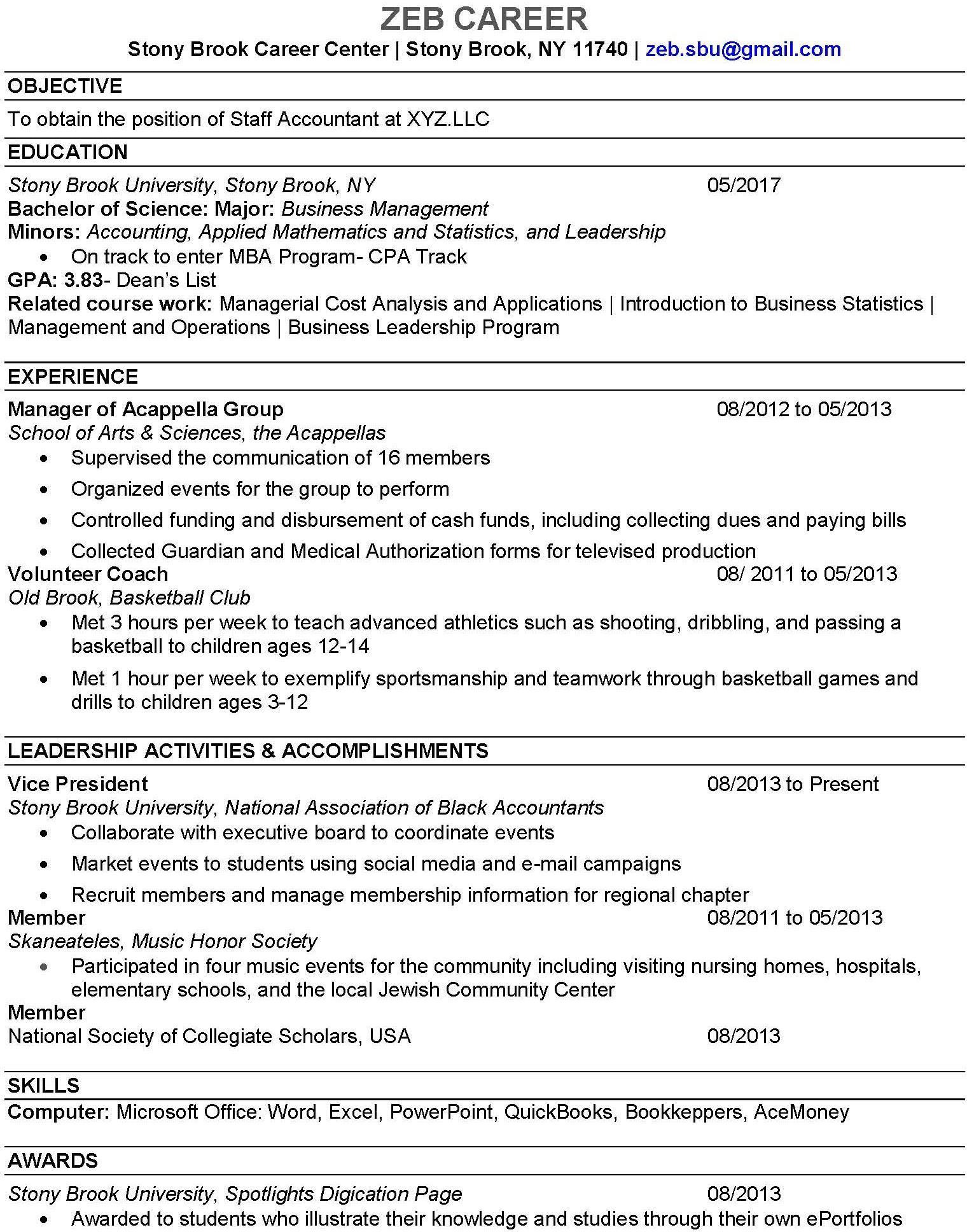 Name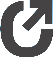 